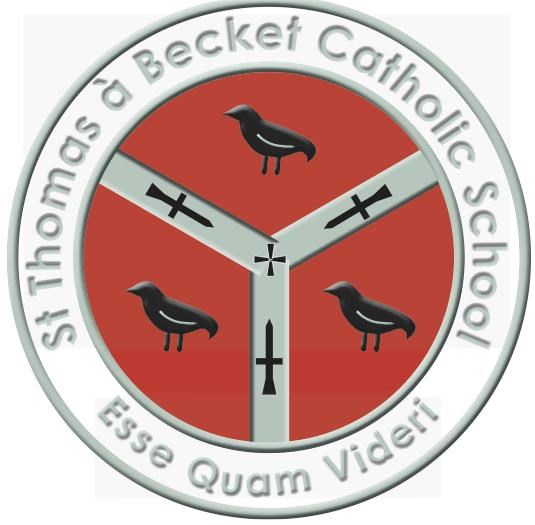 St. Thomas à Becket Catholic Secondary School Job Specification JOB DESCRIPTION FOR TEACHER OF SCIENCE Purpose: To implement and deliver an appropriately broad, balanced, relevant and differentiated curriculum for students and to support the Science curriculum area.To monitor and support the overall progress and development of students as a teacher / form tutor To facilitate and encourage a learning experience which provides students with the opportunity to achieve their individual potential To contribute to raising standards of student attainment To share and support the school’s responsibility to provide and monitor opportunities for personal, academic growth and spiritual growth.  Reporting to:  Head of Science Principal Responsible for: The provision of a full learning experience and support for students. Liaising with: Principal, vice Principal and SLT, Teaching/support staff and parents.  Working Time: 195 days per year, full-time.  Salary: MPS/UPS Disclosure Level: Enhanced.  MAIN (CORE) DUTIES Operational/Strategic Planning: To assist in the development of appropriate syllabuses, resources, schemes of work, marking policies and teaching strategies in the Departments To contribute to the Department’s development plan and its implementation To plan and prepare courses and lessons To contribute to the whole school’s planning activities To provide guidance on the choice of appropriate teaching and learning methods to meet the needs of the subject and of different students.  Curriculum Provision: To assist the Head of Department in ensuring that the curriculum area provides a range of teaching which complements the school’s strategic objectives.  Curriculum Development: To assist in the process of curriculum development and change so as to ensure the continued relevance to the needs of students, examining and awarding bodies and the school’s Mission and Strategic Objectives To ensure curriculum coverage, continuity and progression in the subject for all students, including those of high ability and those with special educational or linguistic needs. Staffing:  Staff development and recruitment/deployment of staff To take part in the school’s staff development programme by participating in arrangements for further training and professional development To continue personal development in the relevant areas including subject knowledge and teaching methods To engage actively in the Appraisal process To ensure the effective/efficient deployment of classroom support To work as a member of a designated team and to contribute positively to effective working relations within the school.  Quality Assurance: To help to implement school policies and practices for assessing, recording and reporting on student achievement and to assist students in setting targets for further improvement To contribute to the process of monitoring and evaluation of the curriculum area in line with agreed school procedures, including evaluation against quality standards and performance criteria.  To seek/implement modification and improvement where required.  To review from time to time methods of teaching and programmes of work To take part, as may be required, in the review, development and management of activities relating to the curriculum, organisation and pastoral functions of the school To evaluate your teaching of the subject in the classroom and use this analysis to identify practice and areas for improvement and take action to improve further the quality of teaching To ensure that information about student’s achievements in previous lessons and schools are used effectively to ensure good progress in the subject.  Management Information: To maintain appropriate records and to provide relevant accurate and up-to-date information for MIS, registers etc To complete the relevant documentation to assist in the tracking of students To track student progress and use information to inform teaching and learning.  Communications: To communicate effectively with the parents of students as appropriate To establish a partnership with parents to involve them in the child’s learning of the subject as well as providing information about curriculum, attainment, progress and targets Where appropriate, to communicate and co-operate with persons or bodies outside the school Develop effective links with the local community, including feeder primary schools in order to extend the subject curriculum, enhance teaching and to develop students’ wider understanding To follow agreed policies for communications in the school. Marketing and Liaison: To take part in marketing and liaison activities such as Open Evenings, Parents Evenings and liaison events with partner schools To contribute to the development of effective subject links with external agencies.Management of Resources: To contribute to the process of the ordering and allocation of equipment and materials To assist the Head of Department to identify resources needs and to contribute to the efficient/effective use of physical resources To co-operate with other staff to ensure a sharing and effective usage of resources to the benefit of the school, Department and the students.  Pastoral System: To lead morning prayer in tutor time or arrange for a senior member of staff or pupil to do this instead To be a Form Tutor/link tutor to an assigned group of students To promote the general progress and well-being of individual students and of the Form Tutor Group as a whole To liaise with the Achievement Leader to ensure the implementation of the school’s Pastoral System To register students, accompany them to assemblies, encourage their full attendance at all lessons and their participation in other aspects of school life To evaluate and monitor the progress of students and keep up-to-date students records as may be required To contribute to the preparation of IEP’s, Action Plans and other reports To alert the appropriate staff to problems experienced by students and to make recommendations as to how these may be resolved To communicate as appropriate, with the parents of students and with persons or bodies outside the school concerned with the welfare of individual students, after consultation with the appropriate staff To ensure that your teaching contributes to the students’ understanding of the duties, opportunities, responsibilities and rights of citizens To apply the Behaviour Management Systems so that effective learning can take place To ensure effective development of student’s individual and collaborative study skills necessary for them to become increasingly independent in their work and to complete tasks independently when out of school.  Teaching: To teach students according to their educational needs, including the setting and marking of work to be carried out by the student in school and elsewhere To assess, record and report on the attendance, progress, development and attainment of students and to keep such records as are required To provide, or contribute to, oral and written assessments, reports and references relating to individual students and groups of students To ensure that ICT, Literacy, Numeracy and school subject specialism(s) are reflected in the teaching/learning experience of students To undertake a designated programme of teaching To ensure a high quality learning experience for students which meets internal and external quality standards To evaluate the quality of teaching and standards of student’s achievements and set targets for improvement To prepare and update subject materials To use a variety of delivery methods which will stimulate learning appropriate to student needs and demands of the syllabus To maintain discipline in accordance with the schools procedures and to encourage good practice with regard to punctuality, behaviour, standards of work and homework To undertake assessment of students as requested by external examination bodies and school procedures To mark, grade and give written/verbal and diagnostic feedback as required  Establish teaching objectives in lessons, understand the sequence of teaching and learning in the subject and communicate such information to students Other Specific Duties: To play a full part in the life of the school community, to support its distinctive mission and ethos and to encourage staff and students to follow this example To support the school in meeting its legal requirements for worship To promote actively the school’s corporate policies To continue personal development as agreed To comply with the school’s Health and Safety policy and undertake risk assessments as appropriate To undertake any other duty as specified by STPCD not mentioned in the above.   Notes: Whilst every effort has been made to explain the main duties and responsibilities of the post, each individual task undertaken may not be identified.  Employees will be expected to comply with any reasonable request from a manager to undertake work of a similar level that is not specified in this job description.  Employees are expected to be courteous to colleagues and provide a welcoming environment to visitors and telephone callers.  The school will endeavour to make any necessary reasonable adjustments to the job and the working environment to enable access to employment opportunities for disabled job applicants or continued employment for any employees who develop a disabling condition.  This job description is current at the date shown, but following consultation with you, may be changed by Management to reflect or anticipate changes in the job which are commensurate with the salary and job title.  The above responsibilities are subject to the current School Teacher’s Pay and Conditions Document and the Catholic Education Service Contract.  This job description allocates duties and responsibilities but does not direct a particular amount of time to be spent on carrying them out.  In allocating time to the performance of duties and responsibilities, the post holder must use Directed Times in accordance with the needs of the school as identified by the Principal and Line Manager and have regard to the Conditions of Employment.  This job description is not necessarily a comprehensive definition of the post and is subject to modification or amendment at any time after discussion with the holder of the post.  Overview: The school was founded by and is part of the Catholic Church.  It is one of the formal mechanisms through which the Church’s educative mission is fulfilled and is to be conducted as a Catholic School in accordance with the canon law and teachings of the Roman Catholic Church, and in accordance with the Trust Deed of the Diocese of Leeds.  The Head Teacher is the school’s leading professional. Purpose: The prime purpose of this role is to teach Science across the age and ability range as required. The general duties and responsibilities of the role are: 	 To carry out the statutory secular tasks laid down in the current School Teachers’ Pay and Conditions of Service Document in the light of procedures, policies and guidelines adopted by the Governing Body. To contribute to the Catholic life of the school community.  